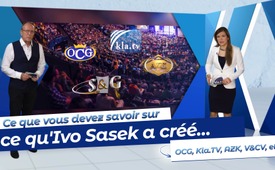 "Ce que vous devez savoir sur ce qu'Ivo Sasek a créé... OCG, Kla.TV, AZK, V&CV, etc."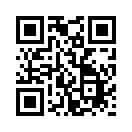 Qu'est-ce qui se cache derrière l'OCG - Kla.TV - l'AZK - V&CV - Vetopedia, etc. Comment ces mouvements ont-ils vu le jour ? Quelle est leur vision ? Et surtout : COMMENT tout cela est-il possible ? En seulement 7 minutes, le film donne un aperçu passionnant du travail et de la vision de ce qu'Ivo Sasek a créé.De nombreux chemins mènent à la Journée des Amis 2021
Nous avons été invités à cette journée des amis de bien des manières différentes au travers de bien des activités différentes. OCG, Kla.TV, V&CV, contact personnel. Il est certain que nous avons des idées et des attentes très différentes de cette journée…
Qui sommes-nous ? Que faisons-nous ? D’où venons-nous ? Vous trouverez ci-dessous un bref aperçu, quelques points forts de notre travail et notre vision :
OCG (Génération Organique de Christ) – www.ocg.life
-  L’OCG est un ministère chrétien international d’aide aux familles.
-  Il s’est développé au cours des 40 dernières années, passant d’un centre de réhabilitation chrétien pour les toxicomanes, les alcooliques et les personnes souffrant de troubles mentaux de toutes sortes, à un mouvement international comptant des milliers de collaborateurs engagés.
-  Des personnes de tous horizons et de tous camps s’investissent ensemble pour une société harmonieuse et pacifique. Selon le slogan « Le nouveau monde commence à la maison », tout changement commence dans sa propre vie, entre ses 4 murs.
-  En tant que prototype d’un organisme fonctionnant à l’échelle internationale, l’OCG veut être un modèle au niveau mondial.  L’ensemble de l’humanité est un organisme uni par le destin et dans une interdépendance existentielle.
-  Plus de 1 500 conférences d’Ivo Sasek sur des sujets très variés, des dizaines de livres, de films et tout autant de chants ont été créés dans le cadre du développement de cette aide aux familles. Ils ont apporté un  nouveau soutien dans la vie de milliers de personnes et de familles. Tous les services sont gratuits. Tout le matériel pédagogique peut être obtenu auprès de la maison d’édition Elaion.
AZK (Coalition anti-censure) – www.anti-zensur.info
-  AZK a une vocation d’information neutre pour les voix censurées et supprimées du public.
-  Fondée en 2008, elle est devenue la plus grande plate-forme d’information indépendante d’Europe pour des conférences non censurées.
-  17 conférences AZK avec des dizaines d’intervenants de renom ont déjà eu lieu, avec des dizaines de milliers de participants et des millions de vues sur Internet.
Kla.TV – www.kla.tv
-  De plus en plus de personnes font l’expérience pratique que la diversité des médias tant vantée n’est qu’une tromperie. Le « Mur des lamentations » - Kla.TV en abrégé – accepte les plaintes de tout un chacun dans le monde entier. Il s’agit avant tout d’apporter des « contre-voix » au public trompé. Alors que les principaux médias ou des politiciens connus, etc., censurent, déforment, trompent, omettent des faits importants… vous trouverez des reportages indépendants sur Kla.TV pour vous forger gratuitement votre opinion. 
-   Depuis 2012, plus de 14 000 émissions de dévoilement ont été produites et diffusées, dans 74 langues, avec des centaines de milliers de vues par jour.
-  Le but : Démêler le vrai du faux, dévoiler, donner des informations claires et libératrices pour tout le monde
-  Kla.TV travaille avec 165 studios, plus de 700 techniciens et 213 présentateurs bénévoles.
-  Chaque studio Kla.TV s’autofinance. 
-  Tout le monde peut participer. 
-  Tout le monde travaille sur la base du volontariat.
V&CV, L’express main à main – www.s-und-g.info
-  V&CV signifie « Voix et Contre-voix ». Il s’agit d’un organe regroupant des personnes du monde entier en quête de clarté et éprises de justice.
-  A une époque où la censure d’internet ne cesse de s’accroître, V&CV met en place un réseau de main à main, indépendant d’Internet.
-  V&CV est un journal « participatif » : tous les articles sont écrits par les lecteurs, des choses peu entendues, par le peuple, pour le peuple.
Vetopedia – www.vetopedia.org
-  Vetopedia est en train de devenir la plus grande encyclopédie pour porter plainte.
-  Comme une compilation d’appels au secours, elle met en lumière les voix étouffées du peuple.
-   Ceux qui ont été trompés par les médias, ceux qui ont eu des dommages à cause de la téléphonie mobile, de la vaccination, les victimes de l’industrie pharmaceutique et des médicaments etc., peuvent s’exprimer sur Vetopedia.
On pourrait citer bien d’autres choses encore : Sasek.TV / Panorama-Film / la maison d’édition Elaion / L’AGB (mouvement anti-génocide) / Radio-Tribunal / etc. … L’essentiel a été dit, n’est-ce pas ?
Oui je pense

Comment tout cela est-il possible ?
-  Ivo Sasek est le fondateur de toutes les œuvres et services mentionnés. Ils sont utilisés gratuitement par des millions de personnes. Lui, sa femme Anni, sa famille et une équipe de collaborateurs à plein temps à Walzenhausen, en Suisse, servent l’humanité depuis plus de 40 ans. Plus de 400 services sont développés et coordonnés quotidiennement par Ivo Sasek et ses équipes.
-  Ivo et Anni Sasek ont 11 enfants. Grâce à leur vie de famille commune et à des décennies de travail social au niveau le plus bas de la société, Ivo Sasek parle de la pratique pour la pratique. Il vit ce qu’il dit. Toutes ses conférences, livres, films, etc., ont été créés au milieu d’un quotidien turbulent.
-  Car quiconque expose des griefs sociopolitiques, réhabilite gratuitement des personnes ou va simplement chanter avec sa famille à travers le pays, n’est pas à l’abri de l’hostilité et de la plus vile calomnie. Ces calomnies ont accompagné chaque œuvre pendant des dizaines d’années, avec des points culminants, comme par exemple en 2020 avec plus de 120 campagnes de dénigrement médiatique par les médias publics.
-  Pourquoi Ivo Sasek continue-t-il sans se décourager jusqu’à ce jour ? Quelle vision anime cet homme et les milliers de participants bénévoles ? Peut-être en apprendrons-nous davantage aujourd’hui… Soyons curieux de ce que nous réserve cette journée…de es.Sources:--Cela pourrait aussi vous intéresser:#OCG-fr - Qu'est-ce que l'OCG ? - www.kla.tv/OCG-fr

#IvoSasek-fr - www.kla.tv/IvoSasek-fr

#JourneeDesAmis2021 - Journée des amis 2021 - www.kla.tv/JourneeDesAmis2021Kla.TV – Des nouvelles alternatives... libres – indépendantes – non censurées...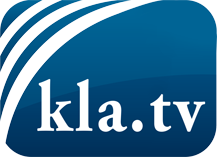 ce que les médias ne devraient pas dissimuler...peu entendu, du peuple pour le peuple...des informations régulières sur www.kla.tv/frÇa vaut la peine de rester avec nous!Vous pouvez vous abonner gratuitement à notre newsletter: www.kla.tv/abo-frAvis de sécurité:Les contre voix sont malheureusement de plus en plus censurées et réprimées. Tant que nous ne nous orientons pas en fonction des intérêts et des idéologies de la système presse, nous devons toujours nous attendre à ce que des prétextes soient recherchés pour bloquer ou supprimer Kla.TV.Alors mettez-vous dès aujourd’hui en réseau en dehors d’internet!
Cliquez ici: www.kla.tv/vernetzung&lang=frLicence:    Licence Creative Commons avec attribution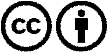 Il est permis de diffuser et d’utiliser notre matériel avec l’attribution! Toutefois, le matériel ne peut pas être utilisé hors contexte.
Cependant pour les institutions financées avec la redevance audio-visuelle, ceci n’est autorisé qu’avec notre accord. Des infractions peuvent entraîner des poursuites.